ООО «Арсенал»454126 г. Челябинск, ул. Витебская, 4тел./факс (351) 211-52-78,211-52-79http://www.arsenal74.ruE-mail: arsenal@arsenal74.ruБЛОК УПРАВЛЕНИЯ ДЕАЭРАТОРОМДА-ПРВерсия 8.2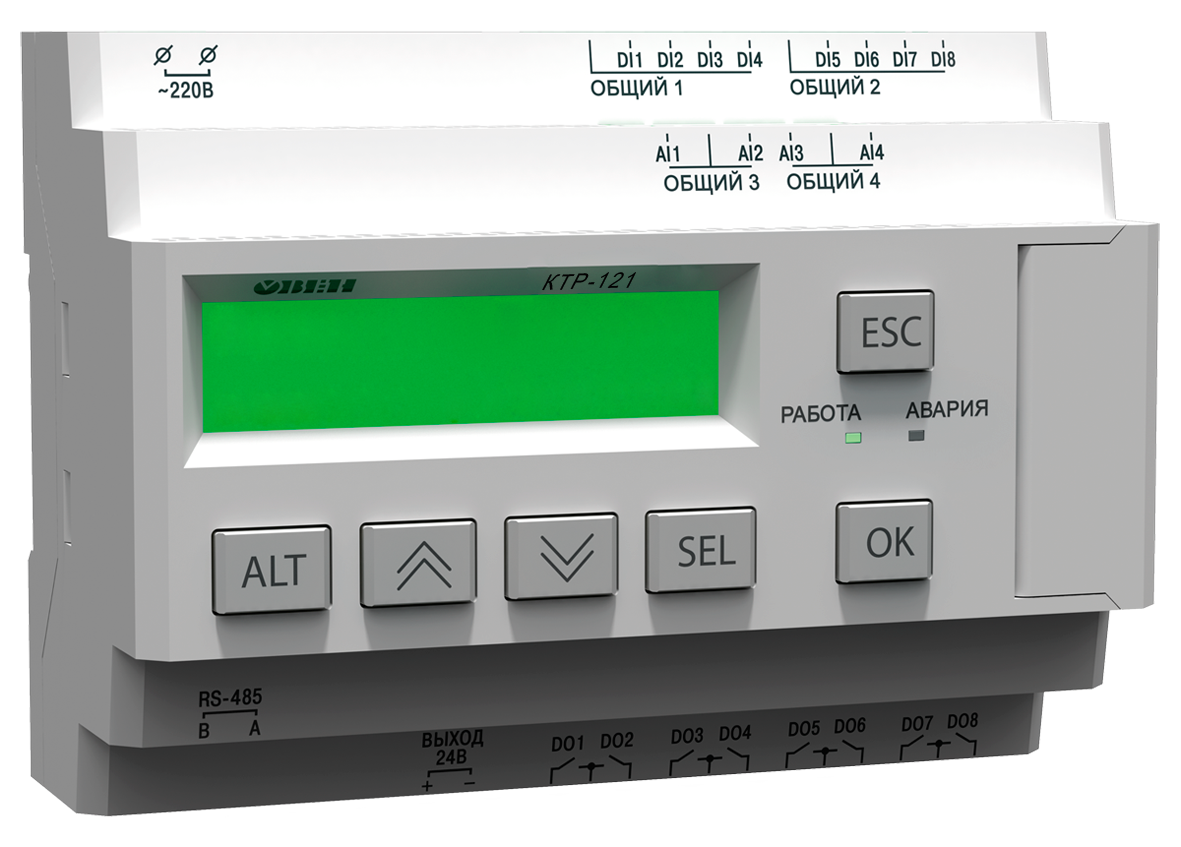 г. Челябинск2018г.СОДЕРЖАНИЕ1. ТЕХНИЧЕСКОЕ ОПИСАНИЕ	31.1. Назначение	31.2. Сокращения и условные обозначения	31.3. Устойчивость к воздействию внешних факторов	31.4. Технические данные	41.5. Входные сигналы	41.6. Выходные сигналы блока	41.7. Питание блока	41.8. Устройство и принцип работы блока	41.9. Основные режимы работы.	72. ИНСТРУКЦИЯ ПО ЭКСПЛУАТАЦИИ	92.1. Указание мер безопасности	92.2. Установка и монтаж	92.3. Настройка блока	102.4. Подготовка блока к работе	132.5. Порядок работы блока	132.6. Работа оператора с блоком.	152.7. Техническое обслуживание.	 15Приложение 1	171. ТЕХНИЧЕСКОЕ ОПИСАНИЕ1.1. НазначениеБлок управления деаэратором предназначен для измерения и регулирования уровня воды и температуры воды или давления пара в атмосферном деаэраторе.Информация выводится на жидкокристаллический текстовый 2-х строчный индикатор с подсветкой, позволяющий наиболее полно отображать информацию о состоянии деаэратора, производить пуско-наладочные работы в удобном и наглядном виде. 1.2. Сокращения и условные обозначенияВ настоящем руководстве по эксплуатации приняты следующие сокращения и условные обозначения:1.3. Устойчивость к воздействию внешних факторов1.3.1. По устойчивости к воздействиям климатических факторов внешней среды блок соответствует группе В2 по ГОСТ 12997.1.3.2. По устойчивости к механическим воздействиям блок относится к виброустойчивым изделиям, группа исполнения № 1 по ГОСТ 12997.1.3.3. Блок не предназначен для установки во взрывоопасных и пожароопасных зонах помещений.1.3.4. Условия эксплуатации:- температура окружающего воздуха от минус 20 до +40 ºС;- относительная влажность от 30 до 75 %;- вибрация с частотой от 10 до 55 Гц и амплитудой виброускорения, не более 19,6 м/с2(2g).1.4. Технические данные1.4.1. Блок обеспечивает выполнение следующих функций:регулирование уровня воды;регулирование температуры воды (давления пара);аварийную и предупредительную звуковую и световую сигнализацию поуровню и температуре воды (давлению пара);вывод на экран всю информацию о состоянии объекта;возможность подключения различных датчиков по давлению и температуре;настройка работы регуляторов с различными коэффициентами по открытию и закрытию ИМ;журнал аварий;учет времени наработки.1.5. Входные сигналы1.5.1. Дискретные – состояние внешних изолированных ключей, способных коммутировать ток минимального значения 10 мА при напряжении до 30 В. Количество каналов – 8.1.5.2. Измерение температуры – сигналы с резистивных датчиков температуры 100П, PT100 ,100М . Диапазон измерений температуры воды от 0 до 150 °С .1.5.3. С датчиков давления – унифицированный токовый сигнал 4 – 20 мА. Предел основной погрешности измерения тока не более  ±0,5 %.Пределы измерения датчиков задаются при настройках блока.1.6. Выходные сигналы блока1.6.1. Коммутация выходных цепей осуществляется контактами реле (3 А при напряжении до 250В переменного тока). Количество выходных сигналов – 8.Два токовых выхода (4-20 мА) для управления ПЧ . Нагрузка должна иметь суммарное сопротивление-700 Ом± 10 Ом.Количество входных и выходных сигналов можно увеличить за счет подключения модулей расширения через RS-485 интерфейс.1.7. Питание блока1.7.1. Питание блока от источника постоянного напряжения 19..30 В.1.7.2. Мощность потребления блока не более 10 Вт.1.8. Устройство и принцип работы блока1.8.1. Блок управления реализован на базе устройства управляющего многофункционального ПР2001.8.2. В основу управления программой блока заложен микропроцессор, который по результатам обработки информации от датчиков и органов управления блока формирует сигналы для исполнительных механизмов и индикации. 1.8.3.Вся информация о ходе техпроцесса, значение параметров и т.п. отображается на текстовом жидкокристаллическом индикаторе.1.8.4. Функциональное назначение кнопок управления блокомС помощью следующих кнопок осуществляется, перемещение по экранам и строкам, редактирование переменных:-выбор разделов меню, увеличение или уменьшение параметров регулятора и т.д;–     вход в режим редактирования на текущем экране; _    изменение назначение кнопок;_       выход из режима редактирования:– вход в раздел выбранного меню, запись в память установленного значения параметра.1.9. Основные режимы работы.1.9.2.1. После подачи питания блока на экране кратковременно отображается бегущая строка с названием фирмы-изготовителя и номером телефона, во второй строчке экрана - версия зашитой в управляющее устройство программы.Затем на экране отображается следующая информация:-в центре первого экрана выводится информация о состоянии объекта (работа, вид предупредительной или аварийной сигнализации, отказы датчиков).-с левой стороны второго экрана выводится измеренный уровень воды, с правой измеренная температура (давление пара). Ниже под ними –заданные при настройке значения -дальше в следующих строках можно посмотреть ток датчика уровня и сопротивление датчика температуры (ток датчика давления пара)-время наработка котла в включенном состоянии-текущее времяСтрочки пролистываются кнопками    , 				1.9.2.2.  Нажав комбинацию кнопок ALT +  , можно перейти в журнал с записью 24-х последних предупредительных и аварийных ситуаций. Последняя хранится под номером 1.Для просмотра журнала нужно кнопками SEL, ,  выбрать нужный номер записи а кнопкой OK прочитать запись. Стереть всю информацию можно временно выбрав вместо слова СМОТР. на СБРОС и нажать OK. Комбинация кнопок ALT+переключает экран на отображающий вычисленную блоком длительность импульса, поступающего на соответствующий ИМ, а также разность между заданным и измеренным на данный момент значением регулируемых параметров.Для настройки параметров работы блока необходимо нажать кнопки ALT+SELПри длительном нажатии на кнопку ALT (более 3 секунд) осуществляется переход в системное меню самого прибора. Для выхода необходимо удерживать кнопку ESCв нажатом состоянии в течении 3 секунд.2. ИНСТРУКЦИЯ ПО ЭКСПЛУАТАЦИИ2.1. Указание мер безопасности2.1.1. При эксплуатации, ремонте и испытаниях блока необходимо соблюдать «Правила техники безопасности при эксплуатации электроустановок потребителей» и «Правила технической эксплуатации электроустановок потребителей».2.1.3. Монтажные и ремонтные работы и замену узлов и элементов производить при отключенном электропитании блока и платы коммутации..2.2. Установка и монтаж 	2.2.1 Блок выполнен в пластмассовым корпусе, предназначенном для крепления на DIN-рейку2.2.2.Электрическая связь блока должна быть выполнена проводами с сечением жил проводников от 0,35 мм2, но не более 0,75 мм2.Для многожильных проводов следует использовать наконечники.2.2.3. Цепь к термосопротивлениям, токовым цепям управления ПЧ должна быть выполнена экранированным проводом. Допускается экранирование с помощью металлических труб или шлангов. Экраны и корпуса каждого из внешних устройств должны быть надежно заземлены. Длина высоковольтного провода от трансформатора зажигания не должна превышать 0,7 м, для соединения использовать провод, входящий в комплект поставки.2.2.4. Все провода и кабели, подходящие к блоку должны быть механически закреплены.2.2.5. Сигнальные линии связи должны быть проложены отдельно от силовых кабелей и других источников помех.2.2.6. Схемы подключения датчиков и исполнительных механизмов приведены в приложении 1 .2.2.7.3. Экран или металлорукав кабеля с обеих сторон подключить к корпусу двигателя и корпусу преобразователя частоты. Провода, соединяющие экран, не сращивать.2.2.7.4. В качестве цепей управления использовать экранированный кабель или витую пару. Прокладывать цепи управления отдельно от силовых кабелей и под углом 90° к ним.2.3. Настройка блока2.3.1. Блок не имеет отдельного выключателя сети, поэтому его подключение к сети электропитания происходит при подаче питающего напряжения на контакты клемм согласно рисунку приложения 1.2.3.2. После подачи питания на блок он сразу начинает производить измерение и регулировку по записанной ранее программе. При первом включении необходимо произвести настройку параметров при отключенных исполнительных механизмах.2.3.3. Вход в окно НАСТРОЙКА осуществляется одновременным нажатием кнопок ALT+SEL.Перемещение по строчкам меню производится кнопками,,вход в режим  редактирования параметра кнопкой SEL,цифра изменяемого параметра начинает мигать, нужное значение устанавливаются кнопками ,запись параметров в память блока – кнопкой Для ускорения набора цифр можно перемещаться по разрядам используя комбинацию кнопок ALT+(на разряд выше) илиALT+ (на разряд ниже).Выход из этого окна кнопкой .1.9.1.2Для настройки блока необходимо последовательно ввести следующие данные:Предел измерения датчика уровня-ДАТЧИК УР.ХХХ ммТок датчика уровня-ТОК ДАТ.4-20мА или 20-4 мАЗаданный уровень воды-ЗАДАННЫЙ УР.ХХХДопустимая ошибка регулирования-ДОП.ОШИБКА ХХммКоэффициент пропорциональности при закрытии МЭО уровня-Кзакр. Х,ХХс/ммКоэффициент пропорциональности при открытии МЭО уровня-Коткр. Х,ХХс/ммМаксимальная длительность импульса откр/закр.-МАККС.ДЛ.ИМП. ХХ сПауза между импульсами-ПАУЗА РЕГ.Х,ХсПредупредительный нижний уровень-ПРЕД.НИЖ.УР.ХХХммПредупредительный верхний уровень-ПРЕД.ВЕРХ.УР.ХХХммАварийный нижний уровень-АВ.НИЖ.УР.ХХХммАварийный верхний уровень-АВ.ВЕРХ.УР.ХХХммЗадержка по срабатыванию аварий-ЗАДЕРЖКА АВ.Хс	Блок регулирует температуру воды или давление пара-РАБОТА С ВОДОЙ/ПАРОМТип термосопротивления(ТСМ100,100П,Pt100)-ТИП ТС	Сопротивление соединительных проводов-	Rпроводов Х,ХХRпроводов-добавочное сопротивление которое надо внести чтобы скомпенсировать сопротивление проводов от блока к ТС. Это сопротивление можно вычислить, зная его точное значение по температуре воды.Ниже идёт аналогичная настройка параметров регулирования температуры или давления пара.Все настройки и измерения уровня воды приводятся в миллиметрах, температура в °С, давление в кПа, время в секундах.2.4. Подготовка блока к работе2.4.1.После установки и монтажа блока на объекте перед пуском в работу должен предшествовать ряд следующих операций:Проверить исправность всего управляемого блоком оборудования путем имитации входных сигналов блока.Произвести настройку блока в соответствии с установленным оборудованием и характером выполняемых блоком операций в соответствии с настоящим РЭ.Проверить работоспособность устройств аварийной защиты и сигнализации на блоке, имитируя аварии.2.5. Порядок работы блока2.5.1.После подачи питающего напряжения на блок он сразу начинает регулировку уровня воды и температуру по заданным в окне НАСТРОЙКА параметрам.Регулирование осуществляется по пропорционально –интегральному закону.Длительность управляющего импульса подсчитывается как результат умножения разности между заданными и измеренным значением на коэффициент пропорциональности. Максимальная длительность импульса ограничена параметром МАКС.ДЛ.ИМП. при настройке. Результат вычислений можно посмотреть в окне нажав комбинацию кнопок ALT+. Регулировка заканчивается если параметр входит в зону допустимых ошибок или происходит отказ измерительного датчика.2.5.2.При входе уровня воды в зону предупредительной сигнализации формируется сигнал-звук, который можно отключить кнопкой СБРОС ЗВУКА и включается прерывистая световая сигнализация. Световая и звуковая сигнализация отключается сама при исчезновении причины.2.5.3.При возникновении аварийных ситуаций по уровню воды или температуре, а также при отказе датчиков формируется звуковой сигнал и постоянная световая сигнализация, которую можно снять только кнопкой СБРОС АВАРИИ и только после её устранения. На экране индикатора отображаются причины возникновений предупреждений и аварий. 2.6. Работа оператора с блоком.2.6.1. Работа оператора с блоком сводится только к оперативному реагированию на сигналы оповещения. Звуковой сигнал можно снять в любой момент, а аварийную световую сигнализацию только после устранения причины.2.7. Техническое обслуживание.2.14.1. Техническое обслуживание проводится с целью предупреждения отказов и определения пригодности блока для дальнейшей эксплуатации. Вид и порядок обслуживания приведен в таблице.2.14.2. Текущее ТО проводится с периодичностью один раз в месяц персоналом эксплуатирующей организации, ознакомленным с техническим описанием и инструкцией по эксплуатации.Текущее ТО можно производить без отключения, на работающем котле.Плановое ТО проводится не реже одного раза в два года или после длительного простоя оборудования квалифицированными специалистами КИПиА эксплуатирующей организации, пуско-наладочными организациями, предприятием-изготовителем или его официальными представителями.2.14.3. Проверку по пунктам 6 – 8 планового ТО проводить только для использованных в работе блока цепей.2.14.4. При чистке контактов не вставлять в розетки посторонние предметы (проволоку, иголки и т.д.).2.14.5. Проверку аналоговых цепей проводить не менее чем в 2-х рабочих точках.2.14.6. Проведение ТО фиксировать в паспорте блока.Приложение 1АЦП- аналого-цифровой преобразовательНСХ- номинальная статическая характеристика термометров сопротивленияМЭО- механизм электрический однооборотный ОС- обратная связьПР- преобразователь разреженияИМ- исполнительный механизмК.З.- короткое замыканиеРТВ- регулятор температуры водыАУ- автоматическое управлениеРУ- ручное управлениеЦАП- цифро-аналоговый преобразовательПЧ- преобразователь частоты (частотный преобразователь)№ п.п.Вид работыВид ТОВид ТОСредстваизмерения№ п.п.Вид работыТекущееПлановоеСредстваизмерения1.Чистка наружных поверхностей от пыли.++2.Внешний осмотр на наличие повреждений блока, изоляции проводов.++3.Проверка срабатывания устройств защиты и сигнализации ++4.Контроль надежности заземления++5.Чистка контактов клеммных соединений+Спирт ректификат высшей очистки, кисточка.6.Проверка выходных цепей управления +7.Проверка измерений аналоговых входных сигналов (п. 1.9.5.3.)+Мультиметр (базовая погрешность 0,2%), магазин сопротивлений, источник питания 10-30 В.8.Проверка аналоговых входных сигналов+Мультиметр.